Modulbefragung – Zusammenfassung der Ergebnisse durch die Präsenzlehrende oder den PräsenzlehrendenModul / Studiengang: Semester (SoSe XX / WS XX): Präsenzlehrende/r: Befragungszeitraum/-zeitpunkt: Anzahl der Befragten: Anzahl der Antworten:Zeitpunkt des Gesprächs mit den Studierenden: Welche Wünsche und ergänzenden Stellungnahmen wurden von den Studierenden geäußert?__________________________________________________________________________________________________________________________________________________________________________________________________________________________________________________________________________________________________________________________________________________________________________________________________________________________________________________________________________________________________________________________________________________Anmerkungen und Verbesserungsvorschläge des Präsenzdozenten:______________________________________________________________________________________________________________________________________________________________________________________________________________________________________________________________________________________________________________________________________________________________________________________________________________________________________________________________________________________________________________________________________________________________________________________________________________________________________________________________________________________________________________________________________________________________________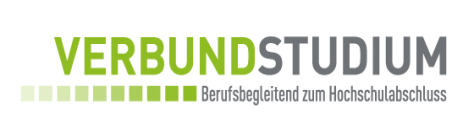 